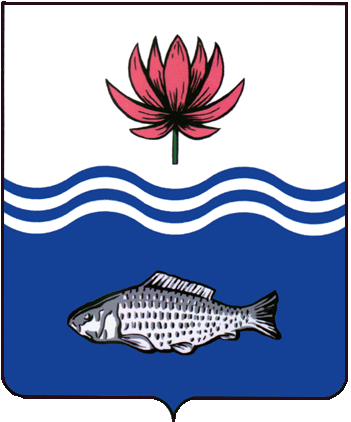 АДМИНИСТРАЦИЯ МО "ВОЛОДАРСКИЙ РАЙОН"АСТРАХАНСКОЙ ОБЛАСТИПОСТАНОВЛЕНИЕОб утверждении  порядка составления, утверждения и ведения плана финансово-хозяйственной деятельности муниципального учреждения МО «Володарский район» В соответствии с Федеральным законом от 08.05.2010 № 83-ФЗ «О внесении изменений в отдельные законодательные акты Российской Федерации в связи с совершенствованием правового положения государственных (муниципальных) учреждений», распоряжением Правительства Астраханской области от 03.08.2010 № 338-Пр «О плане мероприятий по реализации Федерального закона от 08.05.2010 № 83-ФЗ», приказом Министерства финансов Российской Федерации от 31 августа 2018 г. N 186н «О требованиях к составлению и утверждению плана финансово-хозяйственной  деятельности»,  администрация МО «Володарский район» ПОСТАНОВЛЯЕТ:1.Утвердить Порядок составления, утверждения и ведения плана финансово-хозяйственной деятельности муниципального учреждения                      МО «Володарский район», согласно приложению.2.Настоящее постановление вступает в силу с 01.01.2020 г.3.Постановление администрации МО «Володарский район» № 763 от 08.04.2011г. « О порядке составления, утверждения и ведения плана финансово-хозяйственной деятельности муниципального учреждения МО «Володарский район», считать утратившим силу с 01.01.2020г.4.Контроль за исполнением настоящего постановления возложить на первого заместителя главы администрации МО «Володарский район»                       О.В. Бояркину.Глава администрации						         Б.Г. МиндиевПриложение №1к постановлению администрацииМО «Володарский район»от 30.12.2019 г. № 2222Порядок составления и утверждения плана финансово-хозяйственной деятельности муниципальных учреждений муниципального образования «Володарский район»1. Настоящий Порядок устанавливает требования к составлению и утверждению плана финансово-хозяйственной деятельности (далее-План) муниципальных бюджетных и автономных учреждений (далее-учреждения), получающих из бюджета муниципального образования «Володарский район» (далее – местный бюджет) субсидии на возмещение нормативных затрат, связанных с оказанием ими в соответствии с муниципальным заданием муниципальных услуг (выполнением работ).2. План составляется на очередной финансовый год и плановый период.3. План составляется учреждением по кассовому методу в рублях.Составление и утверждение Плана, содержащего сведения, составляющие государственную тайну, должно осуществляться с соблюдением законодательства Российской Федерации о защите государственной тайны.4. Учреждение составляет проект Плана в период формирования проекта решения о бюджете в соответствии с прилагаемой формой (приложение №1 к Порядку):1) с учетом планируемых объемов поступлений;а) субсидий на финансовое обеспечение выполнение муниципального задания;б) субсидий, предусмотренных абзацем вторым пункта 1 статьи 78.1 Бюджетного кодекса Российской Федерации (далее- целевые субсидии), и целей их предоставления;в) субсидий на осуществления капитальных вложений в объекты капитального строительства муниципальной собственности или приобретение  объектов недвижимого имущества в муниципальную собственность (далее – субсидия на осуществление капитальных вложений);г) грантов, в том числе в форме субсидий, предоставляемых из бюджетов бюджетной системы Российской Федерации (далее- грант);д) иных доходов которые планирует получить при оказании услуг, выполнении работ за плату сверх установленного муниципального задания, а в случаях, установленных законодательством, в рамках муниципального задания;е) доходов от иной приносящий доход деятельности, предусмотренной уставом учреждения;2) с учетом планируемых объемов выплат, связанных с осуществлением деятельности, предусмотренной уставом учреждения.5. При принятии учреждением обязательств, срок исполнения которых по условиям договоров (контрактов) превышает срок, предусмотренный пунктом 2 настоящего Порядка, показатели Плана утверждаются на период, превышающий указанный срок.6. Финансово-экономическое управление администрации МО «Володарский район» направляет учреждению информацию планируемых к предоставлению из местного бюджета объемах субсидий.7. План составляется на основании плановых показателей поступлений и выплат. Показатели Плана формируются по соответствующим кодам бюджетной классификации Российской Федерации в части:а) планируемых поступлений:- от доходов – по коду аналитической группы подвида доходов бюджетов, классификации доходов бюджетов;- от возврата дебиторской задолженности прошлых лет – по коду аналитической группы вида источников финансирования дефицитов бюджетов, классификации источников финансирования  дефицитов бюджетов;- по уплате налогов, объектов, налогообложения которых являются доходы (прибыль) учреждения, - по коду аналитической группы подвида доходов бюджетов классификации доходов бюджетов. Показатели Плана формируются с дополнительной детализацией по кодам статей (подстатей) групп (статей) классификации операций сектора государственного управления и (или) кодов иных аналитических  показателей.8. Расчеты доходов формируются:- по доходам от использования собственности (в том числе доходы в виде арендной платы);- по доходам от оказания услуг (выполнения работ) (в том числе в виде субсидии на финансовое обеспечение выполнения муниципального задания, от оказания медицинских услуг, предоставляемых застрахованным лицам в рамках обязательного медицинского страхования;- по доходам в виде штрафов, возмещения ущерба (в том числе включая штрафы, пени и неустойки за нарушение условий контрактов (договоров);- по доходам в виде безвозмездных денежных поступлений ( в том числе грантов, пожертвований);По доходам в виде целевых субсидий, а также субсидий на осуществление  капитальных вложений;- по доходам от операций с активами ( в том числе доходы от реализации неиспользуемого имущества);8.1 Расчет доходов от оказания услуг (выполнения работ) сверх установленного муниципального задания осуществляется  исходя из планируемого объема оказания платных услуг (выполнение работ) и их планируемой стоимости.Расчет доходов от оказания услуг (выполнения работ) в рамках установленного муниципального задания в случаях, установленных законодательством, осуществляется в соответствии с объемом услуг (работ) установленных муниципальным заданием, и платной (ценой, тарифом) за указанную услугу (работу).8.2 Расчет доходов в виде штрафов, средств получаемых в возмещение ущерба (в том числе страховых возмещений), при наличии решения суда, исполнительного документа, решения о возврате суммы излишне уплаченного налога, принятого налоговым органом, решения страховой организации о выплате  страхового возмещения при наступлении страхового случая осуществляется в размере, определенном указанными решениями.8.3 Расчет доходов от иной приносящей деятельности осуществляется  с учетом стоимости услуг по одному договору, среднего количества указанных поступлений за последние три года и их размера, а также иных прогнозных показателей в зависимости от их вида.9.Расчет расходов осуществляется по видам расходов с учетом норм трудовых, материальных, технических ресурсов, используемых для оказания учреждением услуг( выполнения работ), а также требований, установленных нормативными правовыми актами, в том числе ГОСТами, стандартами, порядками и регламентами паспортами оказания муниципальных услуг (выполнения работ). 10.Расчеты расходов, связанных с выполнением учреждением муниципального задания, могут осуществляться с превышением нормативных затрат, определенных в порядке, установленном соответственно Правительством Российской Федерации, высшим исполнительным органом государственной власти субъекта Российской Федерации, местной администрации в соответствии с абзацем первым пункта 4 статьи 69.2 Бюджетного кодекса Российской Федерации в пределах общего объема средств субсидии на финансовое обеспечение выполнения муниципального задания.11. В случае, если учреждением не планируется получать отдельные доходы и осуществлять отдельные расходы, то обоснования (расчеты) поступлений и выплат по указанным доходам и расходам не формируются.12. После утверждения в установленном порядке решения о бюджете на очередной финансовый год и плановый период:-План муниципального автономного учреждения (План с учетом изменений) утверждается руководителем автономного учреждения в течении 10 рабочих дней со дня получения лимитов бюджетных обязательств на текущий финансовый год и плановый период и согласовывается начальником финансово-экономического управления администрации МО «Володарский район» в течении 5  рабочих дней с даты поступления.- План муниципального бюджетного учреждения (План с учетом изменений) утверждается руководителем муниципального бюджетного учреждения в течении 10 рабочих дней со дня получения лимитов бюджетных обязательств на текущий финансовый год и плановый период и согласовывается начальником финансово-экономического управления администрации МО «Володарский район» в течении 5  рабочих дней с даты поступления.Уточнение показателей Плана, связанных с выполнением муниципального задания, осуществляется  с учетом показателей утвержденного муниципального задания и размера субсидии на выполнение муниципального задания.13. В целях внесения изменения в План составляется новый План, показатели которого не должны вступать в противоречие в части кассовых операций по выплатам, проведенным до внесения  изменения в План. Решение о внесении изменения в План принимается руководителем учреждения.14. Внесение изменений в План, не связанных с принятием решения о бюджете на очередной финансовый год и плановый период, осуществляется при наличии соответствующих обоснований и расчетов на величину измененных показателей.15. Изменение показателей Плана в течение текущего финансового года должно осуществляться в связи с:а) использованием остатков средств на начало текущего финансового года,  в том числе неиспользованных остатков целевых субсидий и субсидий на осуществление капитальных вложений;б) изменением объемов планируемых поступлений, а также объемов и (или) направлений выплат, в том числе в связи с:- изменением объема предоставляемых субсидий на финансовое обеспечение муниципального задания, целевых субсидий, субсидий на осуществление капитальных вложений, грантов;- изменение объема услуг (работ), предоставляемых за плату;- изменение объемов безвозмездных поступлений от юридических и физических лиц;-поступлением средств дебиторской задолженности прошлых лет, не включенных в показатели Плана при его составлении;- увеличением выплат по неисполненным обязательствам прошлых  лет, не включенных в показатели Плана при его составлении;в) проведением реорганизации учреждения.16. Показатели Плана после внесения изменений, предусматривающих уменьшение выплат, не должны быть меньше кассовых выплат по указанным направлениям, произведенных до внесения изменений в показатели Плана.17. Внесение изменений в показатели Плана по поступлениям и (или)  выплатам должно формироваться путем внесения изменений в соответствующие обоснования (расчеты) плановых показателей поступлений и выплат, сформированные при составлении Плана, за исключением случаев, предусмотренных пунктом 18 настоящего порядка.18.Учреждение осуществляет внесение изменений в показатели Плана без внесения изменений в соответствующие обоснования (расчеты) плановых показателей поступлений и выплат, исходя из информации, содержащейся в документах, являющихся основанием для поступления денежных средств или осуществления выплат, ранее не включенных в показатели Плана:а) при поступлении в текущем финансовом году:- сумм возврата дебиторской задолженности прошлых лет;- сумм, поступивших в возмещение ущерба, недостач, выявленных в текущем финансовом году;- сумм, поступивших по решению суда или на основании исполнительных документов;б) при необходимости осуществления выплат:- по возврату в бюджет бюджетной системы Российской Федерации субсидий, полученных в прошлых отчетных периодах;- по возмещению ущерба;- по решению суда, на основании исполнительных документов;- по уплате штрафов, в том числе административных.19. При внесении изменений в показатели Плана в случае реорганизации:а) в форме присоединения, слияния- показатели Плана учреждения-правопреемника формируются с учетом показателей Планов реорганизуемых учреждений, прекращающих свою деятельность путем построчного объединения (суммирования) показателей поступлений и выплат;б) в форме выделения – показатели Плана учреждения, реорганизованного путем выделения из него других учреждений, подлежат уменьшению на показатели поступлений и выплат Планов вновь возникших юридических лиц;в) в форме разделения- показатели Планов вновь возникших юридических лиц формируются путем разделения соответствующих показателей поступлений и выплат Плана реорганизованного учреждения, прекращающего свою деятельность.После завершения реорганизации показатели поступлений и выплат Планов реорганизованных юридических лиц при суммировании должны соответствовать показателям Плана(ов) учреждения(й) до начала реорганизации.   от 30.12.2019 г.N 2222